KARTA PRZEDMIOTUUwaga: student otrzymuje ocenę powyżej dostatecznej, jeżeli uzyskane efekty kształcenia przekraczają wymagane minimum.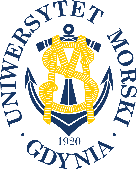 UNIWERSYTET MORSKI W GDYNIWydział Zarządzania i Nauk o Jakości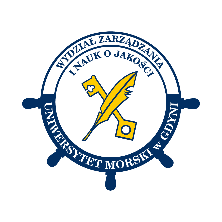 Kod przedmiotuNazwa przedmiotuw jęz. polskimANALIZA STRATEGICZNA PRZEDSIęBIORSTWKod przedmiotuNazwa przedmiotuw jęz. angielskimSTRATEGIC ANALYSIS 
OF ENTERPRISESKierunekInnowacyjna GospodarkaSpecjalnośćEkonomia MenedżerskaPoziom kształceniastudia pierwszego stopniaForma studiówniestacjonarneProfil kształceniaogólnoakademickiStatus przedmiotuobowiązkowyRygoregzaminSemestr studiówLiczba punktów ECTSLiczba godzin w tygodniuLiczba godzin w tygodniuLiczba godzin w tygodniuLiczba godzin w tygodniuLiczba godzin w semestrzeLiczba godzin w semestrzeLiczba godzin w semestrzeLiczba godzin w semestrzeSemestr studiówLiczba punktów ECTSWCLPWCLPIV52111899Razem w czasie studiówRazem w czasie studiówRazem w czasie studiówRazem w czasie studiówRazem w czasie studiówRazem w czasie studiów36363636Wymagania w zakresie wiedzy, umiejętności i innych kompetencjiZnajomość przedmiotów Nauki o Organizacji oraz Podstawy Zarządzania.Cele przedmiotuNabycie przez studenta umiejętności samodzielnego posłużenia się metodami analizy strategicznej dla uzyskania obrazu sytuacji strategicznej przedsiębiorstwa, całościowego zrozumienia tej sytuacji oraz rekomendowania wyboru odpowiednich dla firmy strategii.Osiągane efekty uczenia się dla przedmiotu (EKP)Osiągane efekty uczenia się dla przedmiotu (EKP)Osiągane efekty uczenia się dla przedmiotu (EKP)SymbolPo zakończeniu przedmiotu student:Odniesienie do kierunkowych efektów uczenia sięEKP_1zna terminologię związaną z zarządzaniem strategicznym, strategią i analizą strategiczną; zna role makrootoczenia, otoczenia konkurencyjnego i przedsiębiorstwa, oraz relacje między nimiNK_W02, NK_W04EKP_2zna składniki makrootoczenia i otoczenia konkurencyjnego oraz metody ich analizy; za pomocą wybranych metod analizuje makrootoczenie i otoczenie konkurencyjne przedsiębiorstwa, identyfikuje szanse i zagrożenia, ocenia sytuację przedsiębiorstwaNK_W02, NK_W04, NK_U01, NK_U04EKP_3zna elementy składające się na potencjał strategiczny przedsiębiorstwa oraz metody ich analizy; za pomocą wybranych metod analizuje potencjał strategiczny przedsiębiorstwa, identyfikuje jego mocne i słabe strony, ocenia sytuację przedsiębiorstwaNK_W02, NK_W04, NK_U01, NK_U04EKP_4zna metody całościowej oceny sytuacji strategicznej przedsiębiorstwa; zna proces formułowania strategii, rodzaje strategii i wybory strategiczne, na podstawie wyników analizy strategicznej ocenia sytuację strategiczną przedsiębiorstwa i proponuje strategieNK_W02, NK_W04, NK_U01, NK_U04EKP_5sprawnie pracuje w zespole nad złożonymi zadaniami, dzięki wielostronnej analizie przedsiębiorstwa docenia role ciągłego uczenia się i adaptacji, krytycznej oceny siebie i otoczenia, zrównoważonego rozwoju oraz złożoności współczesnych przedsięwzięć społeczno-gospodarczychNK_U07, NK_K01, NK_K02Treści programoweLiczba godzinLiczba godzinLiczba godzinLiczba godzinOdniesienie do EKPTreści programoweWCLPOdniesienie do EKPWprowadzenie do analizy strategicznej. Zarządzanie strategiczne, strategia, składniki i poziomy strategii, analiza strategiczna.200EKP_1Typologie i klasyfikacje strategii na poziomach globalnym, biznesu i funkcjonalnym. Strategie różnych organizacji.200EKP_1, EKP_4Analiza makrootoczenia organizacji. Pojęcie makrootoczenia i pojęcia powiązane. Metody analizy makrootoczenia. Praktyczne zastosowanie wybranych metod.322EKP_2, EKP_5Analiza otoczenia konkurencyjnego. Pojęcie otoczenia konkurencyjnego i pojęcia powiązane. Segmentacja strategiczna. Metody analizy otoczenia konkurencyjnego. Praktyczne zastosowanie wybranych metod.322EKP_2, EKP_5Analiza potencjału przedsiębiorstwa. Potencjał strategiczny przedsiębiorstwa i pojęcia powiązane. Metody analizy potencjału strategicznego. Praktyczne wykorzystanie wybranych metod.322EKP_3, EKP_5Całościowa ocena pozycji strategicznej przedsiębiorstwa. Zintegrowane metody analizy strategicznej. Praktyczne wykorzystanie wybranych metod.322EKP_4, EKP_5Formułowanie strategii na podstawie wyników analizy strategicznej. Proces i zasady formułowania strategii. Proponowanie strategii dla wybranych podmiotów.211EKP_4, EKP_5Łącznie godzin1899Metody weryfikacji efektów uczenia się dla przedmiotuMetody weryfikacji efektów uczenia się dla przedmiotuMetody weryfikacji efektów uczenia się dla przedmiotuMetody weryfikacji efektów uczenia się dla przedmiotuMetody weryfikacji efektów uczenia się dla przedmiotuMetody weryfikacji efektów uczenia się dla przedmiotuMetody weryfikacji efektów uczenia się dla przedmiotuMetody weryfikacji efektów uczenia się dla przedmiotuMetody weryfikacji efektów uczenia się dla przedmiotuMetody weryfikacji efektów uczenia się dla przedmiotuSymbol EKPTestEgzamin ustnyEgzamin pisemnyKolokwiumSprawozdanieProjektPrezentacjaZaliczenie praktyczneInneEKP_1XEKP_2XXXXEKP_3XXXXEKP_4XXXXEKP_5XXXKryteria zaliczenia przedmiotuZaliczenie ćwiczeń: sprawozdania z zadań zespołowych polegających na zastosowaniu wybranych metod analizy strategicznej.Zaliczenie laboratorium: projekt polegający na analizie strategicznej wybranej spółki giełdowej, praca w zespołach max. 4-osobowych zakończona prezentacją.Egzamin: pisemny w formie testowo-opisowej z treści wykładów – zalicza minimum 50% punktów.Nakład pracy studentaNakład pracy studentaNakład pracy studentaNakład pracy studentaNakład pracy studentaNakład pracy studentaForma aktywnościSzacunkowa liczba godzin przeznaczona na zrealizowanie aktywnościSzacunkowa liczba godzin przeznaczona na zrealizowanie aktywnościSzacunkowa liczba godzin przeznaczona na zrealizowanie aktywnościSzacunkowa liczba godzin przeznaczona na zrealizowanie aktywnościSzacunkowa liczba godzin przeznaczona na zrealizowanie aktywnościForma aktywnościWCLLPGodziny kontaktowe18999Czytanie literatury23Przygotowanie do zajęć ćwiczeniowych, laboratoryjnych, projektowych151515Przygotowanie do egzaminu, zaliczenia20Opracowanie dokumentacji projektu/sprawozdania151515Uczestnictwo w zaliczeniach i egzaminach2Udział w konsultacjach 3333Łącznie godzin66424242Sumaryczna liczba godzin dla przedmiotu150150150150150Sumaryczna liczba punktów ECTS dla przedmiotu55555Liczba godzinLiczba godzinLiczba godzinECTSECTSObciążenie studenta związane z zajęciami praktycznymi10310310333Obciążenie studenta na zajęciach wymagających bezpośredniego udziału nauczycieli akademickich47474722Literatura podstawowaGierszewska G., Romanowska M., Analiza strategiczna przedsiębiorstwa, PWE, Warszawa, 2017.Nasierowski W., Formułowanie strategii przedsiębiorstwa, Difin, Warszawa, 2018.Stabryła A., Zarządzanie strategiczne w teorii i praktyce firmy, PWN, Warszawa-Kraków, 2012.Zakrzewska-Bielawska A., Strategie rozwoju przedsiębiorstw. Nowe spojrzenie, PWE, Warszawa, 2018.Literatura uzupełniającaObłój K., Praktyka strategii firmy. Jak zarządzać przeszłością, radzić sobie z teraźniejszością i planować przyszłość?, Poltext, Warszawa, 2017.Rummelt R., Good strategy / bad strategy: the difference and why it matters, Profile Books, London, 2017.Grzegorczyk W., Szymańska K., Strategie marketingowe polskich przedsiębiorstw na rynkach zagranicznych – studia przypadków, Wydawnictwo Uniwersytetu Łódzkiego, Łódź, 2018.Sztorc M., Strategie konkurowania międzynarodowych korporacji hotelowych, PWE, Warszawa, 2020.Witczak H., Strategiczne zarządzanie zasobami ludzkimi. Studium systemu, PWN, Warszawa, 2017.LiczmańskaK., Strategie marek produktowych na rynku FMCG, Wydawnictwo Naukowe UMK, Toruń, 2016.Osoba odpowiedzialna za przedmiotOsoba odpowiedzialna za przedmiotdr Bartosz Surawski KZiEPozostałe osoby prowadzące przedmiotPozostałe osoby prowadzące przedmiotdr Michał IgielskiKZiE